Publicado en Barcelona el 27/12/2023 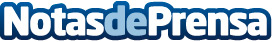 Eurecat apunta a la Inteligencia Artificial Generativa como la tendencia tecnológica que marcará el 2024El centro tecnológico Eurecat prevé que 2024 será el año de la explotación de la Inteligencia Artificial Generativa, que dará lugar a soluciones desarrolladas para una gran cantidad de sectores, incluyendo la salud, la construcción, la manufactura, la educación, las finanzas, el comercio y la administraciónDatos de contacto:Montse Mascaró Prensa Eurecat630 425 169 Nota de prensa publicada en: https://www.notasdeprensa.es/eurecat-apunta-a-la-inteligencia-artificial Categorias: Nacional Inteligencia Artificial y Robótica Innovación Tecnológica http://www.notasdeprensa.es